ТУЛЬСКАЯ ОБЛАСТЬАДМИНИСТРАЦИЯМУНИЦИПАЛЬНОГО ОБРАЗОВАНИЯГОРОД АЛЕКСИНПОСТАНОВЛЕНИЕот 6 декабря 2022 г. N 2180О ВНЕСЕНИИ ИЗМЕНЕНИЙ В ПОСТАНОВЛЕНИЕ АДМИНИСТРАЦИИМУНИЦИПАЛЬНОГО ОБРАЗОВАНИЯ ГОРОД АЛЕКСИН ОТ 14.12.2019N 2533 "ОБ УСТАНОВЛЕНИИ РОДИТЕЛЬСКОЙ ПЛАТЫ ЗА ПРИСМОТРИ УХОД ЗА ДЕТЬМИ В МУНИЦИПАЛЬНЫХ ОБРАЗОВАТЕЛЬНЫХУЧРЕЖДЕНИЯХ, РЕАЛИЗУЮЩИХ ОСНОВНУЮ ОБРАЗОВАТЕЛЬНУЮ ПРОГРАММУДОШКОЛЬНОГО ОБРАЗОВАНИЯ"В соответствии с Федеральным законом от 06.10.2003 N 131-ФЗ "Об общих принципах организации местного самоуправления в Российской Федерации", Федеральным законом от 29.12.2012 N 273-ФЗ "Об образовании в Российской Федерации", Постановлением правительства Тульской области от 11.12.2015 N 559 "О максимальном размере родительской платы за присмотр и уход за детьми в образовательных организациях", на основании Устава муниципального образования город Алексин администрация муниципального образования город Алексин постановляет:1. Внести в Постановление администрации муниципального образования город Алексин от 14.12.2019 N 2533 "Об установлении родительской платы за присмотр и уход за детьми в муниципальных образовательных учреждениях, реализующих основную образовательную программу дошкольного образования" следующие изменения:1.1. Изложить п. 1 в следующей редакции: "1. Установить размер родительской платы за присмотр и уход за детьми в муниципальных образовательных учреждениях, реализующих основную образовательную программу дошкольного образования:".1.2. Изложить п. 2 в следующей редакции: "2. Установить размер родительской платы за присмотр и уход за детьми в муниципальных образовательных учреждениях, реализующих основную образовательную программу дошкольного образования, для родителей, уровень среднемесячного дохода которых на одного члена семьи не превышает величины прожиточного минимума, установленного на территории субъекта Российской Федерации (одинокая мать; родители, дети которых посещают сельские муниципальные образовательные учреждения, реализующие основную образовательную программу дошкольного образования; родители, работающие в муниципальных образовательных учреждениях, реализующих основную образовательную программу дошкольного образования):".1.3. Изложить п. 3 в следующей редакции: "3. Установить размер родительской платы за присмотр и уход за детьми в муниципальных образовательных учреждениях, реализующих основную образовательную программу дошкольного образования, для семей, имеющих статус многодетных, в соответствии со ст. 1 и 3 Закона Тульской области от 04.12.2018 N 1154-ЗТО "О мерах социальной поддержки многодетных семей в Тульской области":".2. Управлению по организационной работе и информационному обеспечению администрации муниципального образования город Алексин в течение 10 дней со дня принятия настоящего Постановления разместить настоящее Постановление в сети "Интернет" на сайте муниципального образования город Алексин.3. Управлению делопроизводства (Бабушкина И.В.), комитету по культуре, молодежной политике и спорту (Зайцева В.В.), управлению по работе с сельскими территориями (Селезнева А.М.) в течение 10 дней со дня принятия настоящего Постановления разместить Постановление в местах для официального обнародования муниципальных правовых актов муниципального образования город Алексин.4. Настоящее Постановление вступает в силу с момента обнародования, но не ранее 01.01.2023.Глава администрациимуниципального образованиягород АлексинП.Е.ФЕДОРОВКатегория дошкольниковРежим пребывания детей в группеРазмер родительской платы в месяц, руб.до 3 летгруппа полного дня2 145до 3 летгруппа кратковременного пребывания до 3 часов536до 3 летгруппа кратковременного пребывания до 6 часов1 072от 3 до 7 летгруппа полного дня2 519от 3 до 7 летгруппа кратковременного пребывания до 3 часов631от 3 до 7 летгруппа кратковременного пребывания до 6 часов1 260от 3 до 7 леткруглосуточная группа2 541Категория дошкольниковРежим пребывания детей в группеЛьготный размер родительской платы в месяц, руб.до 3 летгруппа полного дня1 930до 3 летгруппа кратковременного пребывания до 3 часов483до 3 летгруппа кратковременного пребывания до 6 часов965от 3 до 7 летгруппа полного дня2 267от 3 до 7 летгруппа кратковременного пребывания до 3 часов567от 3 до 7 летгруппа кратковременного пребывания до 6 часов1 134от 3 до 7 леткруглосуточная группа2 287Категория дошкольниковРежим пребывания детей в группеЛьготный размер родительской платы в месяц, руб.до 3 летгруппа полного дня1 072до 3 летгруппа кратковременного пребывания до 3 часов268до 3 летгруппа кратковременного пребывания до 6 часов536от 3 до 7 летгруппа полного дня1 260от 3 до 7 летгруппа кратковременного пребывания до 3 часов316от 3 до 7 летгруппа кратковременного пребывания до 6 часов630от 3 до 7 леткруглосуточная группа1 271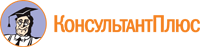 